Lesson 7: Flat and Solid ShapesLet’s build shapes with clay.Warm-up: Which One Doesn’t Belong: Flat ShapesWhich one doesn’t belong?A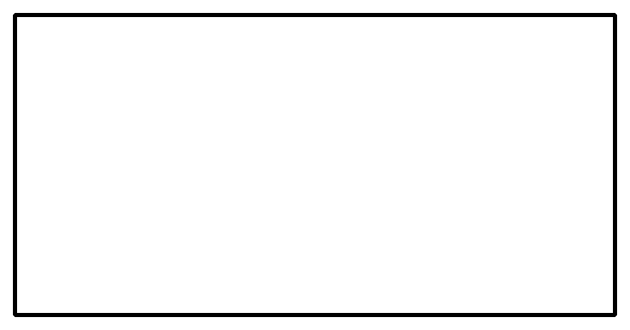 B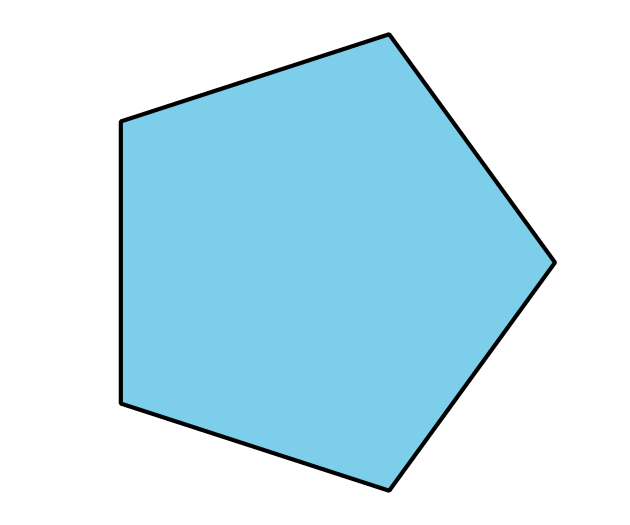 C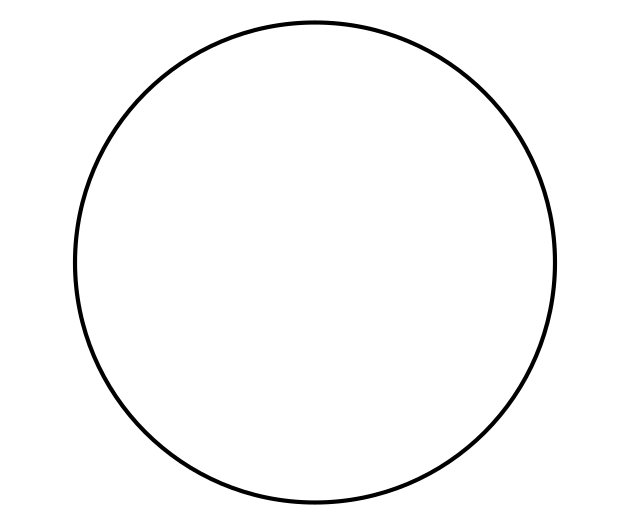 D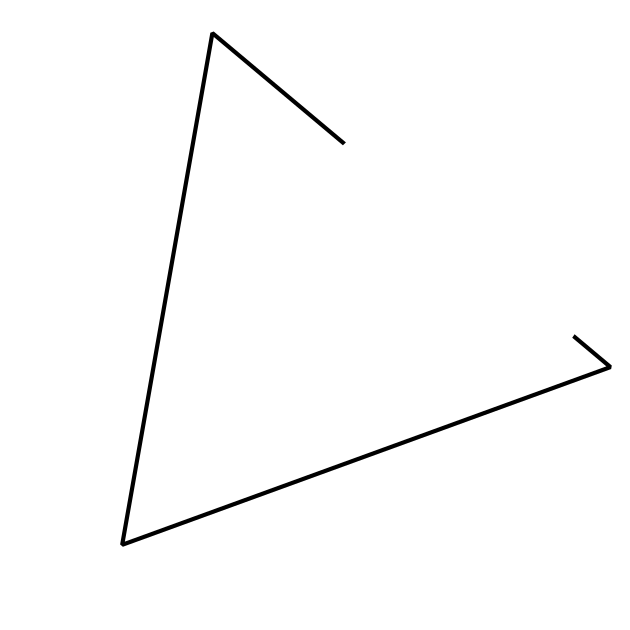 7.2: Sort Flat and Solid Shapes_______________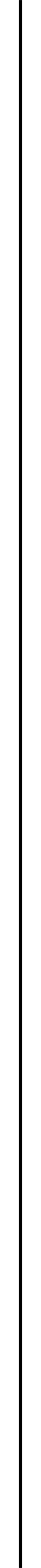 _______________7.3: Centers: Choice TimeChoose a center.Counting Collections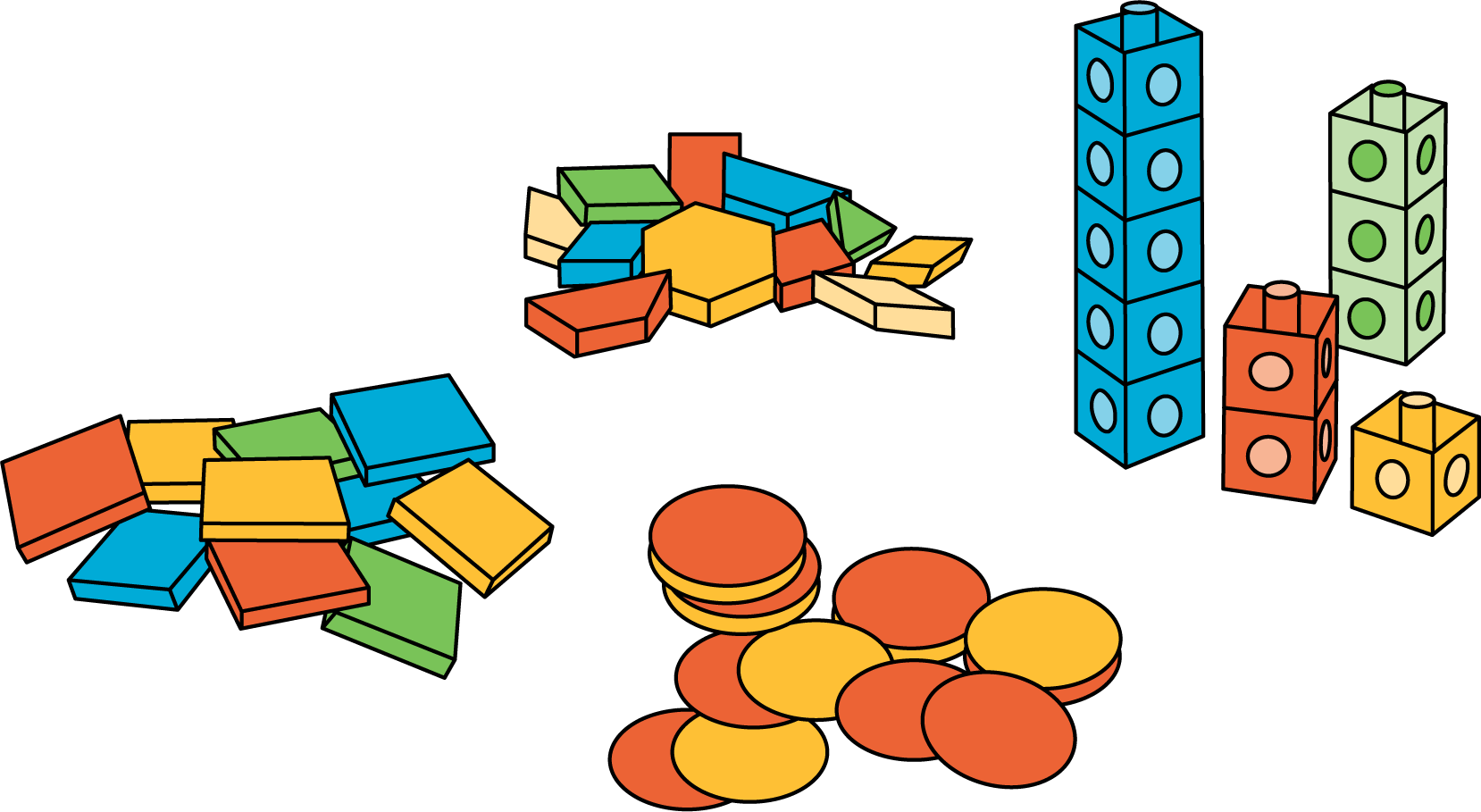 Match Mine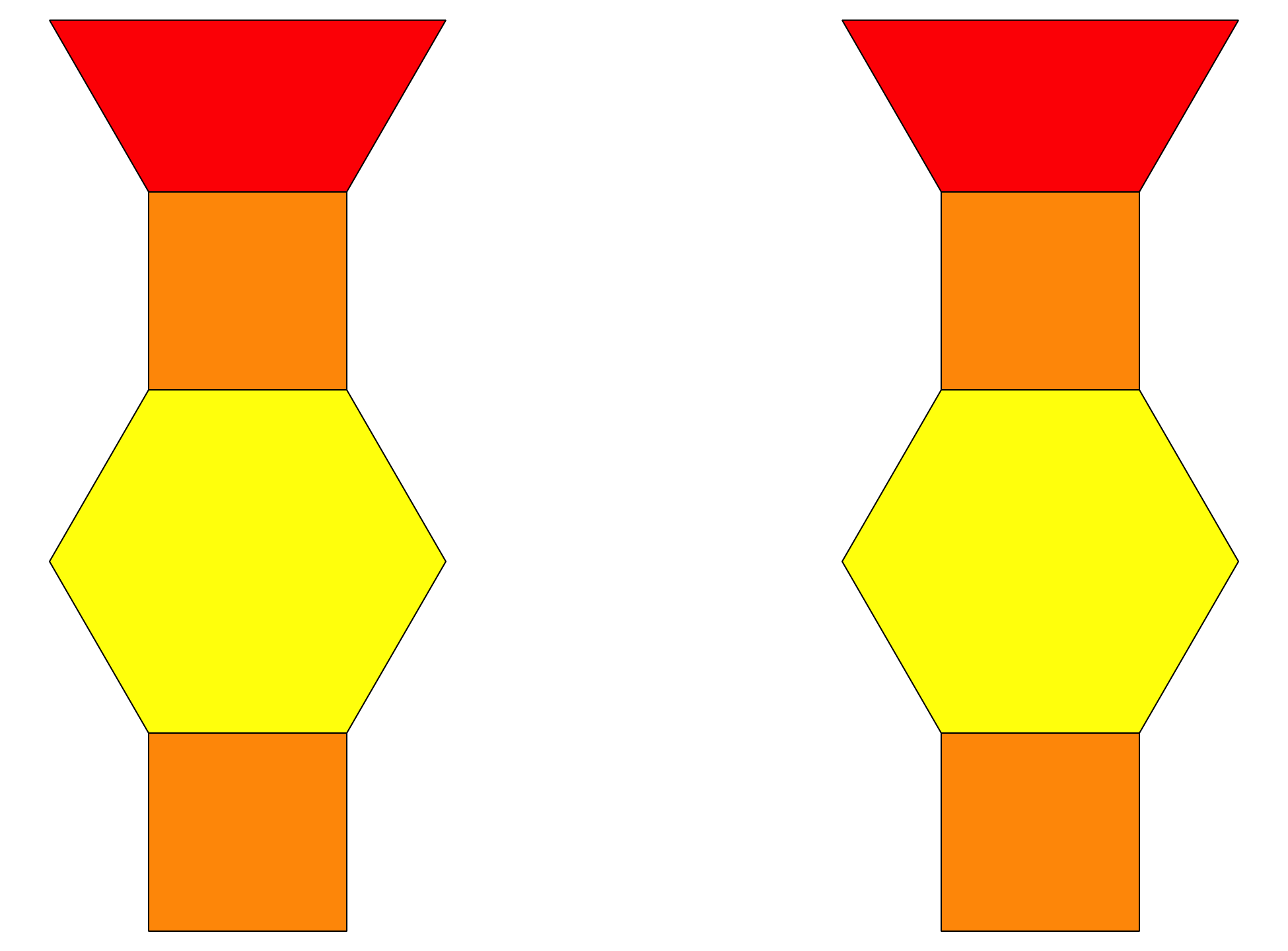 Shake and Spill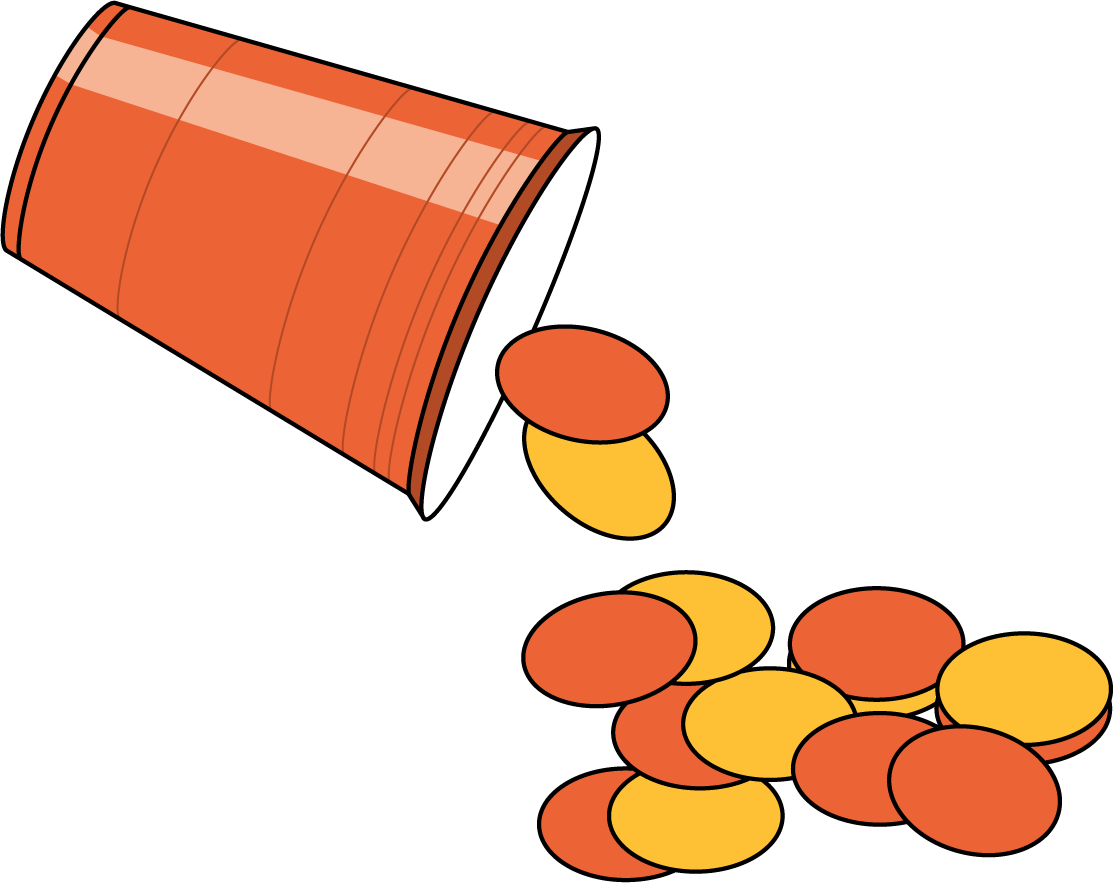 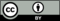 © CC BY 2021 Illustrative Mathematics®